Diário Oficial do Estado de Rondônia nº 126
Disponibilização: 01/07/2020
Publicação: 01/07/2020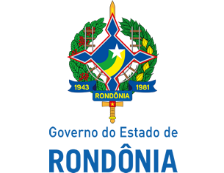 Secretaria de Estado de Finanças - SEFINInstrução Normativa n. 024/2020/GAB/CREAcrescenta dispositivos à Instrução Normativa n. 033/2018/GAB/CRE, que instituiu o "Manual de Orientações da Escrituração Fiscal Digital para Contribuintes do Estado de Rondônia".O COORDENADOR GERAL DA RECEITA ESTADUAL, no uso de suas atribuições legais;D E T E R M I N AArt. 1º. Ficam acrescentados, com a seguinte redação, os códigos de ajuste adiante enumerados ao “Manual de Orientações da Escrituração Fiscal Digital para Contribuintes do Estado de Rondônia”, dentre os "Ajustes e informações de valores provenientes de documento fiscal" constantes na Tabela 5.3 da Parte 3 do Anexo Único da Instrução Normativa n. 033/2018/GAB/CRE:Art. 2º. Esta Instrução Normativa entra em vigor na data da sua publicação, produzindo efeitos a partir de 1º de julho de 2020.Porto Velho, 30 de junho de 2020.ANTONIO CARLOS ALENCAR DO NASCIMENTOCoordenador Geral da Receita EstadualCÓDIGODESCRIÇÃODATA INICIALDATA FINALRO23000003Estorno de débito - SA 101072020RO53000003Estorno de crédito - SA 101072020RO24000003Estorno de débito - SA 201072020RO54000003Estorno de crédito - SA 201072020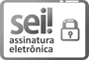 Documento assinado eletronicamente por ANTONIO CARLOS ALENCAR DO NASCIMENTO, Coordenador(a), em 30/06/2020, às 16:00, conforme horário oficial de Brasília, com fundamento no artigo 18 caput e seus §§ 1º e 2º, do Decreto nº 21.794, de 5 Abril de 2017.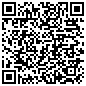 A autenticidade deste documento pode ser conferida no site portal do SEI, informando o código verificador 0012223636 e o código CRC ABE652D7.